Winter ILD cursusGeachte collega,Graag nodigen wij u uit voor de jaarlijkse winter ILD cursus. De nadruk van deze cursus ligt op de multidisciplinaire samenwerking. De laatste jaren is uit meerdere richtlijnen naar voren gekomen dat de multidisciplinaire samenwerking bij de vaak lastige problematiek van de interstitiële longziekten essentieel is. Ook is er de afgelopen jaren vooruitgang geboekt in de inzichten naar het ontstaan, en behandeling van ziekten zoals IPF en sarcoïdose. Al deze zaken zullen aan bod komen tijdens de cursus.  Longartsen, radiologen, pathologen en  internist-immunoloog zullen een overzicht geven van de meest voorkomende interstitiële longziekten. Er zal ingegaan worden op de etiologie van ziektebeelden, de relatie met de pathologie en radiologie en natuurlijk de klinische presentatie, diagnostiek en nieuwe behandelingsmogelijkheden. Wij stimuleren u dan ook om samen met uw team van longarts, patholoog en radioloog te komen. De cursus zal bestaan uit lezingen en oefenen met radiologie en pathologie in interactieve sessies. Voor pathologen en andere geïnteresseerden zal er een verdiepingsmiddag Pathologie worden gehouden (bij voldoende belangstelling). Daarnaast is er gelegenheid om eigen casuïstiek te bespreken.  Wij kijken wederom uit naar een inspirerende cursus en verwelkomen u graag in Davos.Sprekers: Dr. P. Bresser, longarts, OLVG, AmsterdamDr. P.L.A. van Daele, internist-immunoloog, Erasmus MC, RotterdamDr. I.J.C. Hartmann, radioloog, Maasstad Ziekenhuis, RotterdamProf. dr. H.C. Hoogsteden, longarts, Erasmus MC, RotterdamDrs. J. Miedema, longarts, Erasmus MC, Rotterdam  Drs. E. Nossent, VUMC, AmsterdamDr. A.E. Odink, radioloog, Erasmus MC, RotterdamDr. M. Overbeek, longarts, MC Haaglanden, Den HaagDr. J.H. von der Thüsen, patholoog, Erasmus MC, RotterdamDr. L.M. van den Toorn, longarts, Erasmus MC, RotterdamDr. M.S. Wijsenbeek, longarts, Erasmus MC, RotterdamLocatie - Winter ILD SchoolSunstar Alpine HotelParkstrasse 1CH-7270 Davos PlatzZwitserland Tel: (+41) (0) 81 / 836 12 12  Email: seminare.davos@sunstar.chWebsite: http://parkhotel-davos.sunstar.ch/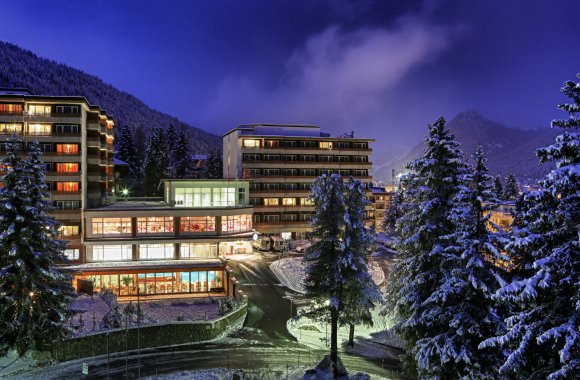 Accommodatie Deelnemers moeten zelf hun eigen accommodatie regelen in Davos. Medisch specialisten en anderenOvernachten in het Sunstar Alpine Hotel **** Single room				CHF 143,-Double room single use		CHF 173,-Double room double occupancy	CHF 153,-Dit zijn prijzen per persoon per nacht inclusief ontbijt, er bestaat ook een mogelijkheid om halfpension te boeken, 3 gangen menu CHF 30,-, 4 gangen menu CHF 37,-, en 5 gangen menu CHF 43,-Meer informatie over hotels in Davos kan worden verkregen via:Davos Tourismus MarketingPromenade 67CH-7270 Davos PlatzTel. +41 (0)81 415 21 21  /  Fax +(0)81 415 21 77Email: marketing@davos.ch / Website: www.davos.chWetenschappelijk & organiserend comitéDr. J.H. von der Thüsen, Erasmus MC, RotterdamDr. A.E. Odink, Erasmus MC, RotterdamProf. Dr. H.C. Hoogsteden, Erasmus MC, Rotterdam Dr. L.M. van den Toorn, Erasmus MC, RotterdamDr. M.S. Wijsenbeek, Erasmus MC, RotterdamErasmus MCAfd. Longziekten en TuberculosePostbus 20403000 CA  RotterdamEmail: h.c.hoogsteden@erasmusmc.nlRegistratiewww.erasmusildschool.nlCME goedkeuring & CGR regelgevingHet organisatie comité verwacht een toekenning van de NVALT van 17 punten voor het Winter ILD programma (Nederlandse Vereniging van Artsen voor Longziekten en Tuberculose - NVALT / Nederlandse Vereniging voor Radiologen - NVvR / Nederlandse Vereniging voor Pathologie - NVVP). De nascholing wordt niet gesponsord door de farmaceutische industrie. CGR regelgeving is daarom niet van toepassing. Inschrijvingsgeld & annuleringsregels 				Vroege inschrijving:	Late inschrijving:				tot 15 november 2017	na 15 november 2017Artsen			€ 595,00			€ 695,00Artsen in opleiding		€ 495,00			€ 595,00Anderen			€ 1095,00			€ 1295,0050% teruggave in geval van annulering na 15 november 201725% teruggave in geval van annulering na 1 december 20170% teruggave in geval van annulering na 1 januari 2018 